О внесении изменений в целевую программу«Развитие библиотечного дела на территории сельского поселения Пушкинский сельсовет на 2013-2015 годы»В соответствии с Федеральным Законом «Основы  законодательства  Российской  Федерации  о  культуре» № 3612-1  от 09.10.1992г., Федеральным Законом  «О библиотечном деле» № 78-ФЗ  от 29.12.1994г., Законом Липецкой области «Об основах библиотечного дела  и  обязательном  экземпляре документов  в Липецкой  области» №62-ОЗ от 21.07.2003г., администрация сельского поселения Пушкинский сельсовет ПОСТАНОВЛЯЕТ:1. Внести изменения в целевую программу «Развитие библиотечного дела на территории сельского поселения Пушкинский сельсовет на 2013-2015 годы» (приложение).2. Контроль за исполнением настоящего постановления оставляю за собой.Глава администрациисельского поселения Пушкинский сельсовет                                                        Н.Г.ДемиховаУтвержденыПостановлением администрациисельского поселения Пушкинский сельсовет                                                                                               от 07.11.2013 года  №64ИЗМЕНЕНИЯв  целевую программу «Развитие библиотечного дела на    территории сельского поселения Пушкинский сельсовет на 2013-2015 годы»В паспорте программы в пункте объемы и источники финансирования программы  на 2013 год  цифры «258,6» заменить на цифры «244,4».В разделе перечень мероприятий ведомственной программы на 2013 год в пункте 1.1 Осуществление подписки на периодические издания цифры «15,4» заменить на цифры «15». В пункте 1.3 Затраты на оплату труда статья 211 цифры «172,3» заменить на цифры «156,0», статья 213 цифры «52,1» заменить на цифры «47,3» В пункте 2.1 Работа в сети Интернет цифры «14,7» заменить на цифры «17,6». В пункте 2.3 укрепление материально-технической базы цифры «4,1» заменить на цифры «8,5». По строке итого на 2013 год цифры «258,6» заменить на цифры «244,4»Целевая программа
"Развитие библиотечного дела на территории
сельского поселения  Пушкинский сельсовет на 2013 -2015 годы"
Паспорт программы Содержание проблемы и обоснование необходимости
ее решения программными методамиОбщие положения Целевая программа «Развитие библиотечного дела на территории поселения в 2013 - 2015 году» (далее Программа) разработана в качестве механизма осуществления программно-целевого управления в библиотечной сфере на территории сельского поселения Пушкинский сельсовет (далее- поселение). Реализация мероприятий программы будет способствовать развитию библиотечного дела, укреплению материально-технической базы, инновационной деятельности в сфере библиотечного дела, внедрению информационных технологий в деятельность  библиотек поселения. Содержание проблемы, обоснование необходимости её решения программными методами	Программа является нормативным документом, способствующим развитию библиотечного дела  поселения, укреплению единого культурного и информационного пространства, обеспечению выравнивания доступа к культурным ценностям и информационным ресурсам различных категорий граждан, проживающих на территории поселения. Библиотека сельского поселения Пушкинский сельсовет в 2012 году зарегистрировано 1059 пользователей, книговыдача составила 24,9 тыс. экземпляров документов.  Вопрос комплектования, по- прежнему, остается актуальным. Реализация программных мероприятий позволит решить эту проблему. Программные мероприятия предусматривают укрепление материально-технической базы  библиотеки  поселения, системное комплектование библиотечного фонда, обеспечение к нему доступа и сохранности в процессе его использования, модернизацию библиотек на базе компьютеризации, повышение квалификации библиотечных работников.Директор библиотеки  принимает участие в районных семинарах-практикумах, творческих лабораториях и совещаниях. Для вновь принятых работников проводятся стажировки, дни консультаций. Но существует такая необходимость организации учебы на областном и федеральном уровне.  Таким образом, накопленный потенциал культуры поселения требует преобразований, на осуществление которых и направлена Программа.Основные цели и задачи программы  Программа ориентирована на достижение долгосрочных целей библиотечной политики поселения - формирование единого информационного пространства, создание условий для обеспечения доступа различных групп граждан к культурным ценностям и информационным ресурсам.  Совершенствование деятельности библиотеки как информационный, культурный и образовательный центр для различных категорий  населения, способствующих созданию условий повышения интеллектуального уровня граждан, приобщения к чтению на основе развития и укрепления материально-технической базы библиотеки, организация культурного досуга жителей поселения. Для достижения поставленных целей Программа предусматривает решение следующих приоритетных задач:-создание условий для адаптации деятельности библиотек к современным условиям экономического развития; -поддержка и распространение лучших традиций и достижений;- укрепление и развитие материально-технической базы библиотеки, включая капитальный  ремонт и реконструкцию зданий и помещений, обеспечение их современным оборудованием;- обеспечение библиотек квалифицированным персоналом;-приведение библиотеки в соответствие с современными требованиями к качеству и утвержденными минимальными нормативами ресурсного обеспечения предоставляемых услуг;-пополнение, обеспечение сохранности библиотечного фонда.Программа охватывает все сферы деятельности библиотеки.4. Описание ожидаемых результатов.     Реализация Программы окажет воздействие на повышение уровня общей, информационной, правовой культуры жителей поселения за счет увеличения эффективности использования потенциальных возможностей учреждения, адекватной потребностям современного общества, и возрастания степени ее востребованности населением. Она также будет способствовать преодолению информационного неравенства за счет предоставления жителям поселения доступа к информации, необходимой в повседневной жизни. Основные целевые индикаторы и показатели:В результате выполнения поставленных в Программе задач Пушкинская библиотека сможет выйти на уровень, соответствующий требованиям общества, вставшего на путь устойчивого развития. 
Возрастет степень сохранности библиотечного фонда поселения, где будет максимально полно представлен репертуар краеведческих изданий, возрастет объем предоставления пользователям гарантированно достоверной информации. В процессе реализации программы будут проведены мероприятия по обеспечению сохранности библиотечных фондов, включающие в себя  меры по созданию оптимальных условий хранения: освещение, температура, влажность, чистота воздуха, защита от пыли и вредителей.Пушкинская библиотека  продолжит развитие, обеспечивающее широким слоям населения доступ к знаниям.
Принципиально изменится система библиотечно-информационного обслуживания, ориентированного на использование информационно-коммуникационных технологий, благодаря развитию своих просветительских, образовательных и воспитательных функций, Библиотеки  существенно увеличат свой вклад в развитие сферы культуры поселения. Внедрение новых инновационных технологий в деятельность учреждения предусматривает дальнейшую работу по компьютеризации библиотек, создание собственных интеллектуальных продуктов на электронных носителях.Большое внимание будет уделено укреплению материально- технической базе учреждения, созданию условий для комфортного пребывания как пользователей и персонала. Кадровая политика учреждения будет направлена на повышение квалификации сотрудников, участие их в различных конкурсах, семинарах, совещаниях, конференциях.5. Перечень и описание программных мероприятий.Исполнителем мероприятий программы является МАУК «Пушкинский поселенческий центр культуры», которое осуществляет: - нормативное правовое и методологическое обеспечение реализации Программы, включая разработку правовых, финансовых и организационных механизмов; - организацию информационной и разъяснительной работы, направленной на освещение целей и задач программы; - контроль и составление отчётов о расходовании бюджетных средств, направленных на реализацию программы.  Программа включает в себя 3 раздела: 1.  Поддержка и развитие библиотечного дела поселения;2.  Развитие материальной базы и техническое перевооружение учреждения, внедрение информационно- коммуникационных технологий. Организация  безопасности библиотек.3. Развитие эффективной кадровой политики на территории поселения, обеспечение культурного обмена учреждений культуры.В первом разделе предусмотрены мероприятия, проведение мероприятий по обеспечению сохранности библиотечного фонда.Во втором разделе предусмотрены мероприятия по проведению текущего ремонта, укрепление и развитие материально-технической базы библиотек, подключение к сети ИНТЕРНЕТ, организация безопасности зданий.В третьем разделе планируется проведение мероприятий по повышению квалификации библиотечных работников, участие их в районных, областных, межрегиональных и всероссийских семинарах, конференциях, совещаниях, школах.Перечень мероприятий целевой программы"Развитие библиотечного дела на территории сельского поселения Пушкинский сельсовет в 2013-2015 годы"
6. Срок реализации.Программа будет реализована в течение 2013 -2015 гг., на что будут затрачены средства местного бюджета.7. Описание социально-экономических последствий.Реализация программы позволит: - увеличить  количественный состав фондов библиотек при систематическом поступлении новой литературы на различных носителях;- за счет программных мероприятий   на 10-20% увеличить число мероприятий, проводимых библиотеками;- укрепить материально-техническую базу учреждения; -внедрить современные технологии и организационные формы в деятельность учреждения; -повысить качество библиотечных услуг, предоставляемых населению.  8. Оценка эффективности расходования бюджетных средств.  Финансирование мероприятий Программы осуществляется за счет средств местного бюджета. Объемы расходов на выполнение мероприятий Программы на 2013-2015 гг. носят прогнозный характер и  ежегодно уточняются в процессе исполнения местного бюджета и при формировании бюджета на очередной финансовый год. Финансирование мероприятий Программы осуществляется через МАУК «Пушкинский поселенческий центр культуры»».  МАУК «Пушкинский поселенческий центр культуры»» содействует своевременному и полному обеспечению программных мероприятий финансовыми ресурсами в пределах установленного местного бюджетного финансирования, кроме того, привлекает и использует иные источники финансирования (собственные доходы учреждений культуры, другие внебюджетные средства), контролирует использование финансовых средств, строго по целевому назначению.9. Оценка экономической и общественной эффективности.Экономическая и общественная эффективность расходования бюджетных средств на создание благоприятных условий деятельности учреждения состоит:- в удовлетворении потребности  удовлетворения жителями своих непрофессиональных интересов посредством чтения, организации проведения досуга в стенах библиотеки;-  в удовлетворении потребности пользователей в информации, а так же в помощь изучению школьной и профессиональной программы обучения;-  в социальной адаптации населения через организацию доступа к социально значимой информации;- в формировании информационных ресурсов общества посредством библиографической обработки поступлений в библиотечный фонд и информационно- библиографической деятельности;-   в содействии профессиональному росту трудоспособного населения;- в информационном обеспечении процессов принятия решений в жизненно важных для населения сферах деятельности;- в формировании культурной среды поселения в целом.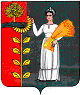 ПОСТАНОВЛЕНИЕАДМИНИСТРАЦИИ СЕЛЬСКОГО ПОСЕЛЕНИЯ ПУШКИНСКИЙ СЕЛЬСОВЕТ                         Добринского муниципального районаЛипецкой области Российской ФедерацииПОСТАНОВЛЕНИЕАДМИНИСТРАЦИИ СЕЛЬСКОГО ПОСЕЛЕНИЯ ПУШКИНСКИЙ СЕЛЬСОВЕТ                         Добринского муниципального районаЛипецкой области Российской ФедерацииПОСТАНОВЛЕНИЕАДМИНИСТРАЦИИ СЕЛЬСКОГО ПОСЕЛЕНИЯ ПУШКИНСКИЙ СЕЛЬСОВЕТ                         Добринского муниципального районаЛипецкой области Российской Федерации07.11.2013г.	                с. Пушкино                         №64Наименование Программы         Целевая программа «Развитие библиотечного дела на территории
сельского  поселения Пушкинский сельсовет на  2013 -2015 годы»
(далее Программа)Наименование главного распорядителя средств местного бюджета (основной разработчик программы)Администрация сельского поселения Пушкинский сельсовет Добринского муниципального района Липецкой области Российской ФедерацииНаименование и номер соответствующего нормативного правового актаПостановление администрации сельского поселения Пушкинский сельсовет «Об утверждении целевой программы «Развитие библиотечного дела на территории сельского поселения Пушкинский сельсовет на 2013-2015 годы»  от  21 мая 2013г.  №38 Цели и задачи Программы-сохранение и развитие  библиотечного дела в поселении; -обеспечение единого информационного пространства и повышение доступности информационных ресурсов для населения поселения;-полноценное комплектование библиотечных фондов новыми информационными изданиями для привития интереса к чтению, обеспечение сохранности библиотечных  фондов;-разработка и внедрение информационных продуктов и технологий в сфере культуры;-укрепление и развитие материально-технической базы библиотек, включая капитальный ремонт и реконструкцию зданий, обеспечение их современным оборудованием;- организация безопасности библиотек;- создание условий для развития творчества читателей.Основания для разработки программы- Федеральный Закон № 3612-1 от 09.10.1992  «Основы законодательства Российской Федерации о культуре» (в редакции Федеральный Закон от 23.06.1999 №113-ФЗ, с изменениями, внесёнными Федеральными Законами от 27.12.2000 № 150-ФЗ, от 30.12.2001 №194-ФЗ, от 24.12.2002 №176-ФЗ); - Федеральный закон №78-ФЗ от 29.12.1994 «О библиотечном деле»;- Закон Липецкой области № 62-ОЗ «Об основах библиотечного дела  и  обязательном  экземпляре документов  в Липецкой  области» от 21.07.2003г.;Сроки реализации Программы 2013- 2015 годы.Объемы и источники финансирования мероприятий ведомственной целевой программы Общий объем финансирования из местного бюджета составит 775,8 тыс. руб., в  том числе:2013 год – 244,4 тыс. руб.,2014 год – 265,7 тыс. руб.,2015год – 265,7 тыс. руб.Ожидаемые конечные результаты  и показатели социально-экономической эффективности реализации ведомственной программы.- улучшение библиотечного обслуживания населения;- обеспечение сохранности культурного наследия поселения, в том числе библиотечных фондов; - повышение уровня библиотечной и информационной работы библиотеками поселения;-внедрение инновационных технологий в деятельность библиотек поселения;- укрепление материально-технической базы и кадрового потенциала библиотек;- обеспечение библиотек современными системами безопасности, средствами противопожарной защиты позволит  решить проблему сохранности библиотечных фондов.№ п/пМероприятияКод экон. классификацииСроки испол-ненияФинансирование всего(тыс. руб.)В том числе по годамВ том числе по годамВ том числе по годамВ том числе по годамВ том числе по годамПоказатель реализации мероприятияПоказатель реализации мероприятияПоказатель реализации мероприятияПоказатель реализации мероприятияИсполнители№ п/пМероприятияКод экон. классификацииСроки испол-ненияФинансирование всего(тыс. руб.)В том числе по годамВ том числе по годамВ том числе по годамВ том числе по годамВ том числе по годамПоказатель реализации мероприятияПоказатель реализации мероприятияПоказатель реализации мероприятияПоказатель реализации мероприятияИсполнители№ п/пМероприятияКод экон. классификацииСроки испол-ненияФинансирование всего(тыс. руб.)20132013201320142015Наименование показателя2013 год2014 год2015 годИсполнителиI   Поддержка и развитие библиотечного дела поселенияI   Поддержка и развитие библиотечного дела поселенияI   Поддержка и развитие библиотечного дела поселенияI   Поддержка и развитие библиотечного дела поселенияI   Поддержка и развитие библиотечного дела поселенияI   Поддержка и развитие библиотечного дела поселенияI   Поддержка и развитие библиотечного дела поселенияI   Поддержка и развитие библиотечного дела поселенияI   Поддержка и развитие библиотечного дела поселенияI   Поддержка и развитие библиотечного дела поселенияI   Поддержка и развитие библиотечного дела поселенияI   Поддержка и развитие библиотечного дела поселенияI   Поддержка и развитие библиотечного дела поселенияI   Поддержка и развитие библиотечного дела поселенияI   Поддержка и развитие библиотечного дела поселения1.1.Осуществление подписки на периодические издания226290Весьпериод-45,8-45,8-15,0-15,0-15,4-15,4Число названий, шт. 151515МАУК «Пушкинский поселенческий центр культуры»1.2Обеспечение теплом и электроэнергией.223Весь период  ------Площадь помещения,  кв. м.МАУК «Пушкинский поселенческий центр культуры»1.3Затраты на оплату труда211213501,8151,7501,8151,7156,047,3156,047,3172,952,2172,952,2МАУК «Пушкинский поселенческий центр культуры»Всего по I разделу программы:Всего по I разделу программы:Всего по I разделу программы:699,3699,3218,3218,3240,5240,5I I  Развитие материальной базы и техническое перевооружение учреждений культуры, внедрение информационно-коммуникационных технологий, организация безопасности библиотек.I I  Развитие материальной базы и техническое перевооружение учреждений культуры, внедрение информационно-коммуникационных технологий, организация безопасности библиотек.I I  Развитие материальной базы и техническое перевооружение учреждений культуры, внедрение информационно-коммуникационных технологий, организация безопасности библиотек.I I  Развитие материальной базы и техническое перевооружение учреждений культуры, внедрение информационно-коммуникационных технологий, организация безопасности библиотек.I I  Развитие материальной базы и техническое перевооружение учреждений культуры, внедрение информационно-коммуникационных технологий, организация безопасности библиотек.I I  Развитие материальной базы и техническое перевооружение учреждений культуры, внедрение информационно-коммуникационных технологий, организация безопасности библиотек.I I  Развитие материальной базы и техническое перевооружение учреждений культуры, внедрение информационно-коммуникационных технологий, организация безопасности библиотек.I I  Развитие материальной базы и техническое перевооружение учреждений культуры, внедрение информационно-коммуникационных технологий, организация безопасности библиотек.I I  Развитие материальной базы и техническое перевооружение учреждений культуры, внедрение информационно-коммуникационных технологий, организация безопасности библиотек.I I  Развитие материальной базы и техническое перевооружение учреждений культуры, внедрение информационно-коммуникационных технологий, организация безопасности библиотек.I I  Развитие материальной базы и техническое перевооружение учреждений культуры, внедрение информационно-коммуникационных технологий, организация безопасности библиотек.I I  Развитие материальной базы и техническое перевооружение учреждений культуры, внедрение информационно-коммуникационных технологий, организация безопасности библиотек.I I  Развитие материальной базы и техническое перевооружение учреждений культуры, внедрение информационно-коммуникационных технологий, организация безопасности библиотек.I I  Развитие материальной базы и техническое перевооружение учреждений культуры, внедрение информационно-коммуникационных технологий, организация безопасности библиотек.I I  Развитие материальной базы и техническое перевооружение учреждений культуры, внедрение информационно-коммуникационных технологий, организация безопасности библиотек.2.1.Работа в сети ИНТЕРНЕТ221Весь период  55,255,255,217,618,818,8Повышение качества библиотечного обслуживанияМАУК «Пушкинский поселенческий центр культуры»2.2Проведение мероприятий по обеспечению сохранности библиотечного фонда.225Весь период  ------Число библиотечного фонда, тыс.экз.16,517,017,5МАУК «Пушкинский поселенческий центр культуры»2.3Укрепление материально-технической базы310340Весь период21,321,321,38,56,46,4МАУК «Пушкинский поселенческий центр культуры»Всего по II  разделу программы:Всего по II  разделу программы:Всего по II  разделу программы:76,576,576,526,125,225,2III  Развитие эффективной кадровой политики на территории района, обеспечение культурного обмена учреждений культурыIII  Развитие эффективной кадровой политики на территории района, обеспечение культурного обмена учреждений культурыIII  Развитие эффективной кадровой политики на территории района, обеспечение культурного обмена учреждений культурыIII  Развитие эффективной кадровой политики на территории района, обеспечение культурного обмена учреждений культурыIII  Развитие эффективной кадровой политики на территории района, обеспечение культурного обмена учреждений культурыIII  Развитие эффективной кадровой политики на территории района, обеспечение культурного обмена учреждений культурыIII  Развитие эффективной кадровой политики на территории района, обеспечение культурного обмена учреждений культурыIII  Развитие эффективной кадровой политики на территории района, обеспечение культурного обмена учреждений культурыIII  Развитие эффективной кадровой политики на территории района, обеспечение культурного обмена учреждений культурыIII  Развитие эффективной кадровой политики на территории района, обеспечение культурного обмена учреждений культурыIII  Развитие эффективной кадровой политики на территории района, обеспечение культурного обмена учреждений культурыIII  Развитие эффективной кадровой политики на территории района, обеспечение культурного обмена учреждений культурыIII  Развитие эффективной кадровой политики на территории района, обеспечение культурного обмена учреждений культурыIII  Развитие эффективной кадровой политики на территории района, обеспечение культурного обмена учреждений культурыIII  Развитие эффективной кадровой политики на территории района, обеспечение культурного обмена учреждений культуры3.1.Повышение квалификации библиотечных работников, участие в районных, областных, межрегиональных и всероссийских семинарах, конференциях, совещаниях, школах.212222Весь период  ------------------число специалистов, чел.222МАУК «Пушкинский поселенческий центр культуры»Всего по III  разделу программы:Всего по III  разделу программы:Всего по III  разделу программы:---ИТОГО ИТОГО ИТОГО ИТОГО 775,8775,8775,8244,4265,7265,7№Источники финансированияОбъем финансированияОбъем финансированияОбъем финансированияОбъем финансирования№Источники финансированиявсего2013 год2014 год2015 год1Местный бюджет, тыс.руб.775,8244,4265,7265,7